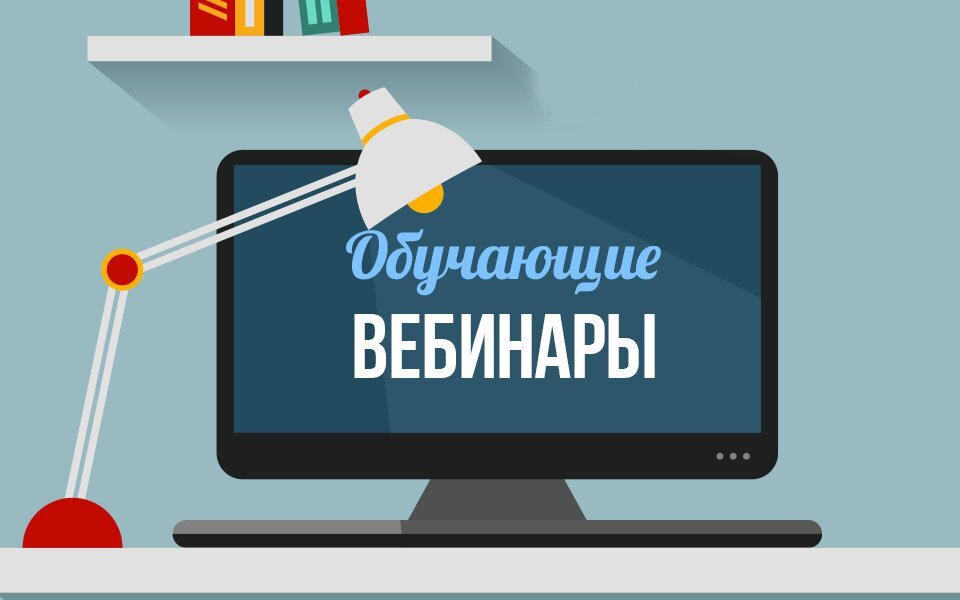 Уважаемые предприниматели!Приглашаем вас на бесплатный вебинар «Этапы и вехи предпринимательского стартапа. Категории стартапов. Cтадии стартапа. Алгоритм построения и реализации проекта», который состоится 28 апреля 2021 года с 14.00 до 16.00 на портале Webinar.ru.Зарегистрироваться на участие в вебинаре можно по ссылке: https://volgogradskaya-tpp.timepad.ru/event/1616113/Вы так же можете принять участие в следующих мероприятиях:- 13 мая — Как увеличить оборот компании за короткий срок, используя продвижение на маркетплейсах и торговых площадках». Преимущества и схемы размещения на маркетплейсах.- 18 мая — Создание сайта для интернет-магазина за 1,5 часа- 21 мая  — Эффективное продвижение бизнеса (товаров, услуг) в социальных сетях. Стратегия интернет-маркетинга. Особенности продвижения услуг и продукции в социальных сетях: ВК, ОК, Facebook, Instagram.О своей заинтересованности просим сообщить на rio_vcci@mail.ru.